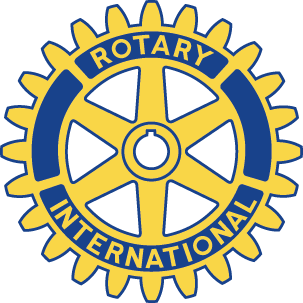 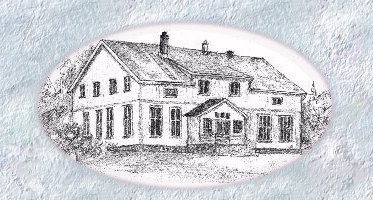 Skedsmokorset Rotaryklubb 	Ukebrev uke 5, Møte nr. 22 i Rotaryåret 2020/2021  President Thore Jordet ønsker velkommen og gjennomgår noen lokale saker for Skedsmokorset Nord. Deretter gis ordet til kveldens foredragsholder Christina Pletten. Hun er journalist i Aftenposten og har også vært avisens korrepsondent i USA. Hun har også sin journalistutdannelse fra USA og er i ferd med å bli en våre fremste USA-kjennere. Hun gir oss et tilbakeblikk på det politiske bildet i USA siste år, og om Joe Biden’s vei til vinner av presidentvalget, og hvilke muligheter han kan ha som president. Februar – Joe Biden seilte opp som en presidentkandidat for demokratene, så kom korona. Til å begynne med ble koronasituasjonen ledet av et godt smitteteam, men Trump tok ikke pandemien på alvor, at konspirasjonsteorier fikk større grobunn på ytterste høyre fløy.Mars – Norge lukket ned mens USA strevet med å finne en balanse med en president som ikke tok lederansvaret. Guvernører innførte strenge smitteverntiltak i sine stater, og etter hvert går Trump imot, han ber f.eks. om at «Michigan frigjøres» fra tiltakene. Dette førte til ytterligere økning av konspirasjonsteorien QAnon som anså Trump for å være en «frelser» for USA. State Capitol i Michigan ble angrepet, de folkevalgte ble truet og flere opplevde dødsangst, mens Trump «Tvitret» «This is good people» om demonstrantene. Resultatet var ytterligere motsetning i befolkningen.April/mai – «Presidentskapet sporer av». Trumps løgner begynner å få konsekvenser, han motsetter seg smitteverntiltak, snakker om medisiner og annet som ikke virker, går mot smittevernekspertise, Fauci, og USA blir preget av å være en av de verste til å håndtere koronapandemien. Mai/juni – Minneapolis, Minnesota – Black live matters demonstrasjoner fører til økt polarisering mellom demokrater og republikanere, som har motsatte versjoner av virkeligheten. Trump bruker den politiske situasjonen til å skremme sine velgere til å tro at USA er under angrep, fremfor å være en samlende leder. Juni – Trump holder tale i det the White House, og deretter ut på gaten flankert av bl.a. justisministeren, forsvarsministeren og forsvarssjefen. Soldater rydder bort fredelige demonstranter. Trumf holder tale foren en kirke med hånden på bibelen, talen var og ble oppfattet som en provokasjon mot Black life matters bevegelsen. Forsvarets leder beklaget senere at de tillot at forsvaret ble brukt på denne måten. Militsbevegelsene og konspirasjonsteoretikere fikk økt næring mot at «staten skulle overta» uten Trump som leder, og i løpet av sommeren og høsten ble økte gruppen ytterligere. Ute i gatene protesterer ytterliggående krefter. De har fått og tatt en rolle som «beskyttere» mot staten som overgriper. Historisk er individets frihet og grunnloven som tilhører folket og ikke staten. Oath Keepers er en «anti statlig» militsorganisasjon som har vokst under Trump, og betydelig siste året. De rekrutter blant tjenestefolk i politi, militære, og grensevakter.  Oktober – Presidentvalget nærmer seg: Trump fremstilte fra tidlig høst mange påstander om valgfusk, og la frem egne prinsipper for å vinne valget. 7. november - Biden blir fremstilt som vinner av mediene. November/desember - Trump går til angrep med en stor kampanje for å diskreditere Bidens seier. I midten av desember bekrefter delstatene valget. Etter valget sparker Trump mange viktige roller, høyesterett ble presset, og han godtok ikke valgresultater eller instanser som bekreftet resultatene: tilnærmet forsøk på statskupp. Forsvaret sa de skulle forsvare folket og grunnloven og ikke hva presidenten befaler. Trump fortsetter likevel kampanjen om valget: «Stop the steal», legger press på allierte, motstandere og til slutt sin egen visepresident. Det hele endte med sjokkerende angrep av mobb som tok seg inn i Kongressbygningen i Washington, Sørstatsflagget ble brukt som symbolet på slaveri, fem politifolk ble drept, mange folkevalgte trodde de skulle dø…Så til Joe BidenMange mente at han ikke ville bli valgt til president. Strategien var å «ligge lavt». Han hadde en innsikt som var viktigere enn mange skjønte: Etter presidentperioden til Trump var det behov for noe kjent, stødig, en vei ut av den polariserte situasjonen. Koronaen ga Biden en mulighet til å fokusere på riktige og viktige tiltak. Han etablert et crew med erfarne folk som har deltatt i toppledelse, tunge byråkrater utnevnt til toppverv, kun to politikere er utnevnt som ministere. Det første Biden gjorde (som andre presidenter) er å bruke presidentordre til å viktige saker og avtaler med f.eks. WHO, Paris-avtalen, og han satser stort på koronavaksine.Det som virkelig kan bli Bidens store utfordring er klima. USA er på mange måter preget av å ikke godta klimaendringer, og er tradisjonelt motstandere av klimapolitikk. På den andre siden er nye unge velgere kommet til og klima er viktig for dem – både på høyre og venstre siden. Republikanere ser at klima kan bli en tap-sak for dem med tiden. Næringslivet, Wall Street sier at det er risikabelt å ikke ta hensyn til klimaendringer, og katastrofene understreker alvoret. Delstater som er konservative, eks. Texas satser på vindmøller og solcelle-energi. Klima-press fra mange kanter kan hjelpe Biden til å få til mye av sin klimapolitikk. Forhåpentligvis kommer man mot sommeren i en situasjon hvor mange er vaksinert, mange har penger som ikke er brukt og kan føre til økonomisk oppsving, digitale medier og færre reiser kan også bidra. Kanskje Biden kan bli presidenten som bidra til at USA snur klimapolitisk. Det er en stor utfordring at Kongressen står steilt mot hverandre, med få kompromisser og liten grav av konsensus. Høyesterett setter dommer som igjen setter politisk presedens. Derfor er det viktig at Biden forsøker å få kongressen til å fungere (igjen) – dette blir nok den største utfordringen for Biden og USA i årene som kommer. Det ble åpnet for spørsmål og kommentarer som ble godt besvart av foredragsholder. Dessverre var det mye støy fra deltakere som glemte å dempe lyden (mute mikrofonen), jeg har av den grunn valgt å gjengi mer enn det som er vanlig i et møtereferat. Mvh M:o)nique, ref. DatoMandag 2.2.2021 kl. 20.00 – 21.30	Oppmøtte medlemmer18Gjester 1StedVirtuelt via Zoom: Fellesmøte for Skedsmo Nord Rotaryklubb og Skedsmokorset Rotary KlubbMøtelederPresident Skedsmo Nord Thore JordetVipps nr.	Skedsmokorset Rotaryklubb 18245Besøk andre klubber BursdagerTema“USA – Hva nå?” Foredragsholder er Christina Pletten. VinlotterietIkke aktuelt